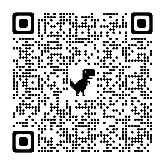 ※提出期限：令和５年６月２３日（金）所属または団体名（　　　　　　　　　　　　）　記入者名（　　　　　　　　　　）連絡先TEL（　　　　―　　　　－　　　　）※個人申込の場合は、この欄の記入は必要ありません。※代表者と活動を共にする方が参加される場合は、下の住所及び連絡先は不要です。所属または団体名（　　　　　　　　　　　　）　記入者名（　　　　　　　　　　）連絡先TEL（　　　　―　　　　－　　　　）※個人申込の場合は、この欄の記入は必要ありません。※代表者と活動を共にする方が参加される場合は、下の住所及び連絡先は不要です。所属または団体名（　　　　　　　　　　　　）　記入者名（　　　　　　　　　　）連絡先TEL（　　　　―　　　　－　　　　）※個人申込の場合は、この欄の記入は必要ありません。※代表者と活動を共にする方が参加される場合は、下の住所及び連絡先は不要です。所属または団体名（　　　　　　　　　　　　）　記入者名（　　　　　　　　　　）連絡先TEL（　　　　―　　　　－　　　　）※個人申込の場合は、この欄の記入は必要ありません。※代表者と活動を共にする方が参加される場合は、下の住所及び連絡先は不要です。（ふりがな）氏　名住所および連絡先所属団体名等備　考〒TEL〒TEL〒TEL〒TEL